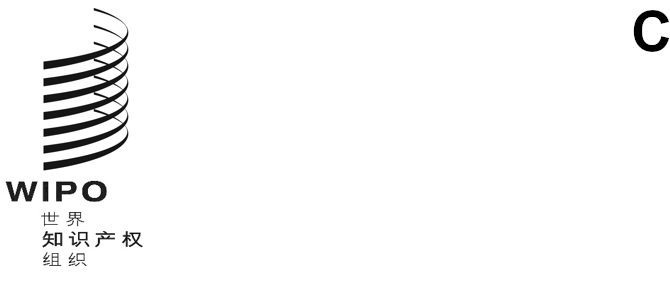 cWS/8/19原文：英文日期：2020年10月29日产权组织标准委员会（CWS）第八届会议
2020年11月30日至12月4日，日内瓦法律状态工作队的报告法律状态工作队牵头人编拟的文件背　景在2019年7月举行的第七届会议上，产权组织标准委员会（CWS）注意到法律状态工作队在若干领域取得的进展。标准委员会批准了对产权组织标准ST.27的拟议修订，包括一份新的案例指导文件，并批准公布在2019年期间收到的工业产权局提交的产权组织标准ST.87映射表。标准委员会要求工作队优先开始进行关于商标法律状态数据新标准的工作。标准委员会将第47号任务的说明修正为“编写关于产权组织标准ST.27和ST.87所需修订的提案；编写用于工业品外观设计法律状态数据的拟议指导文件；编写供工业产权局交换商标法律状态数据的建议；以及支持XML4IP工作队开发法律状态事件数据的XML组件。”委员会还注意到工作队关于进一步制定在ST.27中使用保留字符的提案的计划。工作队牵头人是国际局。（见文件CWS/7/29第106段至124段。）关于活动的报告国际局于2019年9月公布了包括新指导文件在内的经修订的产权组织标准ST.27。由于在公布前需要进一步审查收到的几份映射表，ST.87的映射表于2020年4月在产权组织网站上公布，网址为：https://www.wipo.int/standards/en/part_07.html。工作队优先就交换商标法律状态数据的拟议建议进行工作。2019年11月，秘书处发出了第C.CWS.130号通函，要求各工业产权局提名商标法律状态数据方面的专家参加工作队。工作队召开了六次在线会议，并在工作队维基上进行了更多讨论。关于商标法律状态数据的新的产权组织标准的提案已提交标准委员会本届会议审议（见文件CWS/8/4）。工作队遵循了用于专利法律状态数据的产权组织标准ST.27和用于工业品外观设计法律状态数据的标准ST.87的模式来制定拟议的新标准，特别是后者。采用了与现有标准同样的基本方法：广泛描述世界各地工业产权局商标办理做法的一般申请办理模式；描述拥有相同主题的一组事件的类别；描述某一类别内最重要且最有意义的一般做法的关键事件；描述多家工业产权局同时采取的某项具体做法的详细事件。工作队审查了其中的每个领域，并在必要之处对细节进行了调整以适用于商标做法，同时保持了现有产权组织法律状态标准所制定的通用术语，以便可能实现兼容。国际局作为工作队牵头人，还与感兴趣的工作队成员合作，就在ST.27中使用保留字符制定提案。对各局的提案进行了讨论，并计划将其合并为一份单一提案，供整个工作队审议。鉴于全球卫生现状，这些计划在感兴趣的工作队成员有能力重启项目之前暂时中止。工作队计划今年晚些时候重新就保留字符开始工作，并提交一份提案，供标准委员会下届会议审议。对第47号任务的拟议修正为反映关于商标法律状态数据建议的工作进展，并考虑到拟议的新标准在本届会议上通过，建议对第47号任务修订如下：“确保必要时对产权组织标准ST.27、和ST.87和ST.61进行必要的修订和更新；编写关于产权组织标准ST.27和ST.87所需修订的提案；编写用于工业品外观设计法律状态数据的拟议指导文件支持材料以协助这些标准在工业产权界的使用；编写供工业产权局交换商标法律状态数据的建议；以及并支持XML4IP工作队开发用于法律状态事件数据的XML组件。”请标准委员会：(a)	注意本文件的内容；(b)	要求工作队就在产权组织标准ST.27中使用保留字符向标准委员会下届会议提交一份提案；并(c)	批准第6段所述对第47号任务的修订。[文件完]